         Ҡарар	                                                                                  постановление19 июнь 2023 й	№43	19 июня 2023 г.Об утверждении программы производственного контроля питьевой воды (централизованных) систем водоснабжения на территории сельского поселения Кашкалашинский  сельсовет муниципального района Благоварский район Республики Башкортостан на 2023-2027 гг.Руководствуясь Федеральным законом «Об общих принципах организации местного самоуправления в Российской федерации» № 131-ФЗ от 06.10.2003 года (в ред. от 18.10.2007 г.), Федеральный закон «О водоснабжении и водоотведении» от 07.12.2011г. № 416-ФЗ., ст. 6 Устава сельского поселения Кашкалашинский  сельсовет муниципального района Благоварский район Республики Башкортостан, администрация сельского поселения п о с т а н о в л я е т:1. Утвердить программу производственного контроля питьевой воды (централизованных) систем водоснабжения на территории сельского поселения Кашкалашинский  сельсовет муниципального района Благоварский район Республики Башкортостан на 2023-2027 гг.2.Заключить договор с лабораторией Филиал ФБУЗ «Центр гигиены и эпидемиологии в Республике Башкортостан» в Чишминском, Архангельском, Благоварском, Буздякском, Давлекановском, Кармаскалинском, Кушнаренковском районах на проведение лабораторных анализов.3. Обнародовать настоящее постановление  на информационном стенде сельского поселения Кашкалашинский сельсовет муниципального района Благоварский район Республики Башкортостан по адресу: 452747, Республика Башкортостан, Благоварский район, с. Кашкалаши, ул. Советская, д. 56, и разместить на официальном сайте сельского поселения Кашкалашинский  сельсовет муниципального района Благоварский район Республики Башкортостан.4. Контроль за исполнением настоящего постановления оставляю за собой.Глава сельского поселенияКашкалашинский сельсовет                                                     Б.И.Бикмеев«СОГЛАСОВАН»						«УТВЕРЖДАЮ»Начальник Чишминского 					Глава сельского поселениятерриториального отдела 					Кашкалашинский сельсоветУправления Роспотребнадзора 				по Республике Башкортостан___________________Т.С.Байбурин		         _______________Б.И.БикмеевПРОГРАММАПРОИЗВОДСТВЕННОГО КОНТРОЛЯ КАЧЕСТВА ПИТЬЕВОЙ ВОДЫ  (централизованных) СИСТЕМ ВОДОСНАБЖЕНИЯ на 2023-2027 годы с. Кашкалаши      Производственный контроль осуществляется в целях обеспечения качества и безопасности воды в бактериологическом и физическом отношении, безвредности воды по химическому составу, благоприятности органолептических и других свойств воды для человека.1. Назначение документа.Цель документа:- установить соответствие контроля за качеством воды на предприятии требованиям СанПиН 2.1.3684-21 и СанПиН 1.2.3685-21- обеспечение ППК питьевой водой, соответствующей требованиям санитарных норм и правил;- контроль качества воды для хозяйственно-бытовых нужд в эпидемиологическом и радиационном отношении, по химическому составу и органолептическим свойствам, с целью обеспечения безопасности для человека.2. Область применения  Настоящий документ распространяется на территории сельского поселения Кашкалашинский  сельсовет муниципального района Благоварский район Республики Башкортостан: с. Кашкалаши.  Рабочая программа контроля распространяется на процессы использования воды для питьевых, хозяйственно-бытовых нужд и включает в себя указания места отбора проб, частоты отбора проб и перечень показателей, по которым осуществляется контроль.3. Ответственность.   Ответственность за обеспечение выполнения (внедрения) требований настоящего документа несет глава сельского поселения Кашкалашинский  сельсовет муниципального района Благоварский район Республики Башкортостан, Б.И.Бикмеев.4. Нормативные документы.При разработке настоящего документа использованы следующие нормативные документы:1. Федеральный закон «О санитарно - эпидемиологическом благополучии населения» от 30.03.1999гг. № 52-ФЗ.2. Федеральный закон «О водоснабжении и водоотведении» от 07.12.2011г. № 416-ФЗ.3. СанПиН 2.1.3684-21 "Санитарно-эпидемиологические требования к содержанию территорий городских и сельских поселений, к водным объектам, питьевой воде и питьевому водоснабжению, атмосферному воздуху, почвам, жилым помещениям, эксплуатации производственных, общественных помещений, организации и проведению санитарно-противоэпидемических (профилактических) мероприятий".4. СанПиН 1.2.3685-21 "Гигиенические нормативы и требования к обеспечению безопасности и (или) безвредности для человека факторов среды обитания".5. Постановления правительства РФ от 29.07.2013 г. № 644 «Об утверждении Правил холодного водоснабжения и водоотведения и о внесении изменений в некоторые акты Правительства Российской Федерации».6. Постановление Правительства РФ от 06.01.2015 г. № 10 «О порядке осуществления производственного контроля качества и безопасности питьевой воды, горячей воды».7. Приказ Федеральной службы по надзору в сфере защиты прав потребителей и благополучия человека от 28.12.2012 г. № 1204 «Критерии существенного ухудшения качества питьевой воды, характеризующие ее безопасность, по которым осуществляется производственный контроль качества питьевой, горячей воды и требования к частоте отбора проб воды».5. Программа производственного контроля качества воды.      Настоящая Программа составлена в соответствии с СанПиН 2.1.3684-21 и СанПиН 1.2.3685-21.     Ответственным должностным лицом, на которого возложена функция по осуществлению производственного контроля качества питьевой воды, является Б.И.Бикмеев, глава сельского поселения Кашкалашинский  сельсовет муниципального района Благоварский район Республики Башкортостан.    Лабораторно-производственный контроль качества питьевой воды осуществляется на основании договора с ТО Управления Федеральной службы по надзору в сфере защиты прав потребителей и благополучия человека по Республике Башкортостан в Чишминском, Архангельском, Благоварском, Буздякском, Давлекановском, Кармаскалинском, Кушнаренковском.    Информацию о несоответствии качества воды требованиям СанПиН 2.1.3684-21 и СанПиН 1.2.3685-21 необходимо представить в ТО Управления Федеральной службы по надзору в сфере защиты прав потребителей и благополучия человека по Республике Башкортостан в Чишминском, Архангельском, Благоварском, Буздякском, Давлекановском, Кармаскалинском, Кушнаренковском районах.    Кроме того, составляется отчет о несоответствии с проведением анализа (выяснения причины) несоответствия и разработкой коррекции, корректирующих /предупреждающих действий и их немедленного устранение.6. Краткая характеристика эксплуатируемого водопроводного сооружения. Описание системы водоснабжения.       Скважина введена в эксплуатацию в 1918 году, является основным источником водоснабжения с. Кашкалаши. Находится в  с. Кашкалаши, ул. Равиля Бахтиярова, южнее на 110 м, глубина скважины -62 м.Численность населения, пользующегося услугами водоснабжения составляет 686 чел.Проведение лабораторных исследований и испытаний в рамках производственного контроля качества питьевой воды осуществляется в аккредитованными в установленном законодательством Российской Федерации порядке на право выполнения исследований (испытаний) качества питьевой воды лабораториями. 7.Перечень показателей для постоянного лабораторного контроля водопроводной воды.8.План пунктов отбора проб воды в местах водозабора, перед подачей воды в распределительную сеть, в пунктах водозабора распределительной сети водопровода.9. Критерии существенного ухудшения качества питьевой воды, показатели качества питьевой воды, характеризующие ее безопасность, по которым осуществляется производственный контроль.Показатели включены на основании СанПиН 1.2.3685-21 «Гигиенические нормативы и требования к обеспечению безопасности и (или) безвредности для человека факторов среды обитания».10.Перечень форм учета и отчетности, установленной действующим законодательством по вопросам, связанным с осуществлением производственного контроля:Акты отбора проб.Протоколы исследования питьевой воды.Результаты санитарно-микробиологических исследований воды.Журнал контроля качества воды.Выписка из журнала качества воды.11.  Порядок информирования надзорных органов и абонентов о несоответствии качества водопроводной воды нормативнымтребованиямГлава сельского поселения при получении результатов лабораторных исследований и испытаний, свидетельствующих о несоответствии качества водопроводной воды нормативным требованиям, готовит выписку из журнала контроля качества воды или копию протокола лабораторного исследования. Глава сельского поселения  в течении 3-х рабочих дней со дня получения результатов лабораторных исследований и испытаний, свидетельствующих о несоответствии качества водопроводной воды нормативным требованиям, направляет в Чишминский территориальный отдел Управления Роспотребнадзора по Республике Башкортостан выписку из журнала контроля качества воды или копию протокола лабораторных исследований по электронной почте с подтверждением факта и даты получения информации территориальным органом.Информирование органов государственной власти и органов местного самоуправления - представление выписки из журнала контроля качества воды или копии протокола лабораторных исследований производится в течение 2 рабочих дней со дня получения соответствующего запроса.Информирование иных лиц представление выписки из журнала контроля качества воды или копии протокола лабораторных исследований производится в течение 5 рабочих дней со дня получения соответствующего запроса.Перечень возможных аварийных, чрезвычайных ситуаций, создающих угрозу санитарно - эпидемиологическому благополучию населения.13.Перечень мероприятий проводимых в период подготовки к работе в паводковый период и во время прохождения паводка.                                         Утверждаю                               Глава сельского поселения                                    Кашкалашинский  сельсовет                                              муниципального района                           Благоварский район                               Республики Башкортостан                                    __________________Б.И.Бикмеев                                                                                                                               19  июня 2023 г.                                                  Графиклабораторно - производственного контроля качества питьевой на  2023 - 2027 годы. Количество и периодичность отбора проб воды для лабораторных исследований в местах водозабора.Виды определяемых показателей и количество исследуемых проб питьевой воды перед ее поступлением в распределительную сеть 
Производственный контроль качества питьевой воды в распределительной водопроводной сети проводится по микробиологическим и органолептическим показателям с частотой, указанной зависящей от количества обслуживаемого населения.

Башkортостан РеспубликаһыРеспублика Башкортостан  Благовар районы 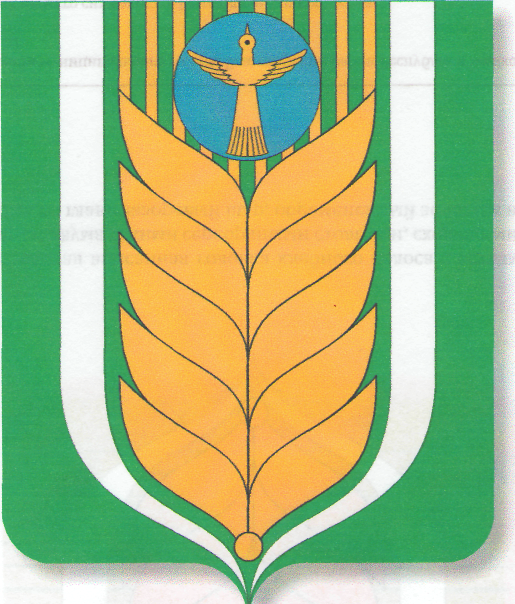 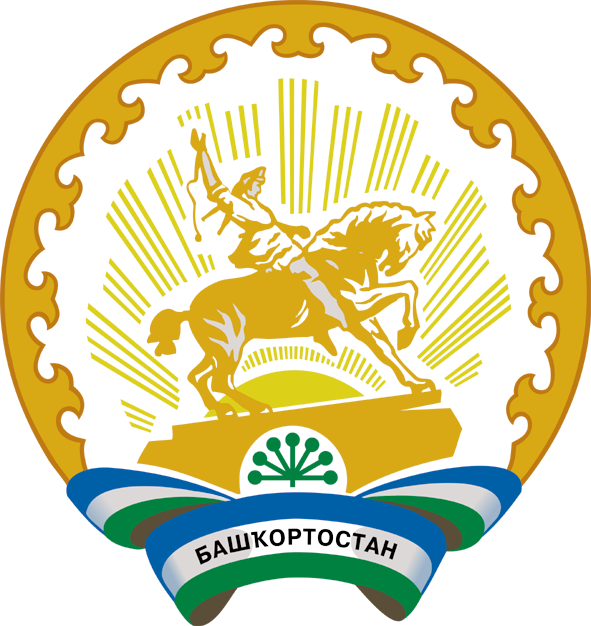 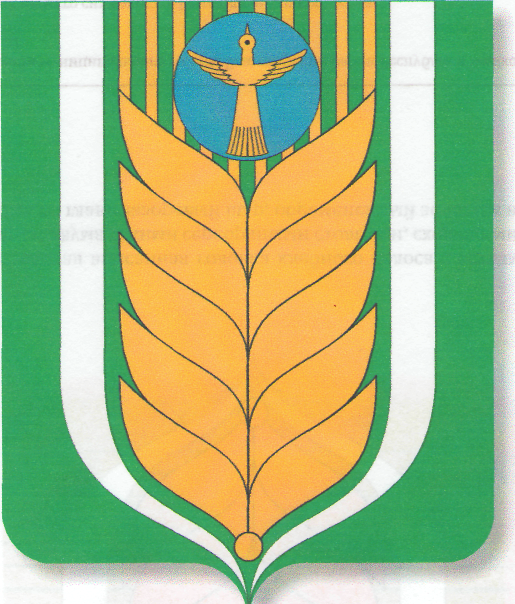 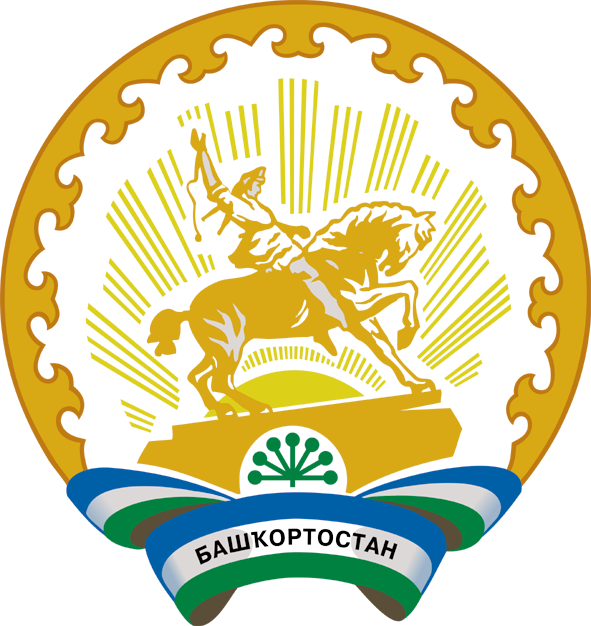 муниципаль районының Кашкалаша ауыл советы ауыл биләмәһе хакимияте 452747,КҠашкалаша ауылы, Совет урамы, 56Тел. 8(34747)2-84-38 факс 2-84-90sp_kash@mail.ruАдминистрация сельского поселения Кашкалашинский сельсовет     муниципального района               Благоварский район 452747, село Кашкалаши, ул.Советская, 56Тел. 8(34747)2-84-38 факс 2-84-90sp_kash@mail.ru№ п/пПоказателиЕд.изм.Норматив(ПДК)НД на метод измеренияМикробиологические показателиМикробиологические показателиМикробиологические показатели1Общие колиформные бактерии (ОКБ)Число бактерий в 100 мл.ОтсутствиеГОСТ 18963 - 73, МУК 4.2.1018-012Термотолерантные колиформные бактерии (ТКБ)Число бактерий в 100 мл.ОтсутствиеГОСТ 18963 - 73, МУК 4.2.1018-013Общее микробное число (ОМЧ)Число образующ. колонии бактерии в 1 мл.Не более 50ГОСТ 18963 - 73, МУК 4.2.1018-01Органолептические показателиОрганолептические показателиОрганолептические показатели	 |1Запах при 20°, 60ибаллы2ГОСТ 3351-742Привкус при 20°баллы23Цветностьградусы20ГОСТ Р 52769-20074Мутность, прозрачностьмг/л1,5ПНДФ 14.1:2:4.213-05Обобщенные показателиОбобщенные показателиОбобщенные показателиОбобщенные показателиОбобщенные показатели1pHед.рН6-9ПНДФ 14.1:2:3:4.121-972Сухой остатокмг/л1000ГОСТ 18164-723Жесткость общая7,0ГОСТ Р 52407-054Окисляемостьперманганатнаямг/л5,0ПНДФ 14.1:2:4.154-99Органические и неорганические веществаОрганические и неорганические веществаОрганические и неорганические веществаОрганические и неорганические веществаОрганические и неорганические вещества1Железо общеемг/л0,3ГОСТ 4011-72, ГОСТР 51309-99, ПНДФ 14.1:2:4.139-982Магниймг/л50,0ГОСТ 23268.5-783Марганецмг/л0,1ГОСТР 51309-99, ПНДФ 14.1:2:4.139-984Нитратымг/л3,0ГОСТ 4192-82, ПНДФ 14.1:2:4.3-955Нитратымг/л45,0ГОСТ 18826-73, ПНДФ 14.1:2:4.4-956Кальциймг/л25-130,0РД 52.24.403-07, ГОСТ Р 52407-057Сульфатымг/л500,0ГОСТ Р 52964-20088Хлоридымг/л350,0ГОСТ 4245-72, ПНД Ф 14.1:2:4.111-979Щелочностьммоль/л6,6-8,0ГОСТ Р 52963-2008Радиологические показателиРадиологические показателиРадиологические показателиРадиологические показателиРадиологические показатели1Общая а- радиоактивностьБк/л0,2Методика определения радиоактивности2Общая Р- радиоактивностьБк/л1,03Радон (222Rn)Бк/л60,0Точки отбораТочки отбораВ местах водозабораВ пунктах распределительной сетиСкважина с. Кашкалаши Благоварского района РБс. Кашкалаши, ул. Мостовая, д. 16 Благоварского района Республики Башкортостан№п/пПоказателиЕд. изм.Ед. изм.Нормативы(ПДК)Нормативы(ПДК)КритерийсущественногоухудшенияКритерийсущественногоухудшенияКритерийсущественногоухудшенияКлассопасностиКлассопасностиКлассопасностиМикробиологические показателиМикробиологические показателиМикробиологические показателиМикробиологические показателиМикробиологические показателиМикробиологические показателиМикробиологические показателиМикробиологические показателиМикробиологические показателиМикробиологические показателиМикробиологические показателиМикробиологические показатели1Общие колиформные бактерии (ОКБ)Число бактерий в 100 мл.Число бактерий в 100 мл.ОтсутствиеОтсутствиеОтсутствиеОтсутствиеПрисутствие в повторной пробе    2Термотолерантные колиформные бактерии (ТКБ)Термотолерантные колиформные бактерии (ТКБ)Число бактерий в 100 мл.Число бактерий в 100 мл.--Присутствие в повторной пробеПрисутствие в повторной пробеПрисутствие в повторной пробе3Общее микробное число (ОМЧ)Общее микробное число (ОМЧ)Число образуют, колонии бактерии в 1 мл.Число образуют, колонии бактерии в 1 мл.Не более 50Не более 50300300300Органолептические показатели:Органолептические показатели:Органолептические показатели:Органолептические показатели:Органолептические показатели:Органолептические показатели:Органолептические показатели:Органолептические показатели:Органолептические показатели:Органолептические показатели:Органолептические показатели:1ЗапахЗапахБаллыБаллы224442ПривкусПривкусБаллыБаллы22444'iЦветностьЦветностьГрадусыГрадусы20204040404МутностьМутностьмг/дмЗмг/дмЗ1,51,52,52,52,5Обобщенные показателиОбобщенные показателиОбобщенные показателиОбобщенные показателиОбобщенные показателиОбобщенные показателиОбобщенные показателиОбобщенные показателиОбобщенные показателиОбобщенные показателиОбобщенные показатели1ВодородныйпоказательВодородныйпоказательpHpHв пределах 6-9в пределах 6-9менее 5,0 более 10менее 5,0 более 10менее 5,0 более 102Общая минерализация (сухой остаток)Общая минерализация (сухой остаток)мг/лмг/л100010002000200020003Жесткость общаяЖесткость общаямг-экв/лмг-экв/л7,07,015,015,015,04ОкисляемостьперманганатнаяОкисляемостьперманганатнаямг/лмг/л5.05.02020201Органические и неорганические показателиОрганические и неорганические показателиОрганические и неорганические показателиОрганические и неорганические показателиОрганические и неорганические показателиОрганические и неорганические показателиОрганические и неорганические показателиОрганические и неорганические показателиОрганические и неорганические показателиОрганические и неорганические показателиОрганические и неорганические показатели1Железо мг/лЖелезо мг/лмг/лмг/л0,30,33,0(10ПДК)3,0(10ПДК)3,0(10ПДК)2МагнийМагниймг/лмг/л50,050,0500(10ПДК)500(10ПДК)500(10ПДК)23Марганец мг/лМарганец мг/лмг/лмг/лододГД(ЮПДК)ГД(ЮПДК)ГД(ЮПДК)пJ4Нитраты мг/лНитраты мг/лмг/лмг/л45,045,0225(5ПДК)225(5ПДК)225(5ПДК)пJ5Нитрит-ионНитрит-ионмг/лмг/л3,53,515(5ПДК)15(5ПДК)15(5ПДК)26КальцийКальциймг/лмг/л25,0-130,025,0-130,037Сульфаты мг/лСульфаты мг/лмг/лмг/л500,0500,048ХлоридыХлоридымг/лмг/л350,0350,049ЩелочностьЩелочностьмоль/лмоль/л6,5-8,06,5-8,0'ТРадиологические показателиРадиологические показателиРадиологические показателиРадиологические показателиРадиологические показателиРадиологические показателиРадиологические показателиРадиологические показателиРадиологические показателиРадиологические показателиРадиологические показатели1Общая (х- радиоакгивностьОбщая (х- радиоакгивностьБк/'лБк/'л0.20.22Общая Р- радиоакгивностьОбщая Р- радиоакгивностьБк/лБк/л1,01,0'ТРадон (222Rn)Радон (222Rn)Бк/лБк/л60,060,0№п/пНаименованиеситуацииМероприятияОтветственный1Ухудшение микробиологических показателей при отборе проб из скважины.Промывка и дезинфекция скважины, повторный отбор проб.Глава сельского поселения2Ухудшение микробиологических показателей при отборе проб из РЧВПромывка и дезинфекция РЧВ, повторный отбор проб.Глава сельского поселенияНаименование мероприятий во время прохождения паводка.               Ответственныйисполнитель1. Проведение отбора проб воды.Глава сельского поселения2. Своевременное информирование надзорных органов и органов местного самоуправления о несоответствии качества воды нормативным требованиям.Глава сельского поселения3. Принятие мер по ус гранению несоответствия качества воды нормальным требованиямГлава сельского поселения№п/пМесто отбора пробЧастотаотборапробК - во проб в годВиды показателейНаименованиеаккредитованнойлабораторииОтветственноедолжностноелицо12357891Подземный водозабор, скважина № 1 - 1 ед.1 раз в квартал 1x44МикробиологическиеГлава сельского поселения1Подземный водозабор, скважина № 1 - 1 ед.1 раз в квартал 1x44ОрганолептическиеГлава сельского поселения1Подземный водозабор, скважина № 1 - 1 ед.1 раз в год1Неорганические и органические веществаГлава сельского поселения1Подземный водозабор, скважина № 1 - 1 ед.1 раз в год1РадиоактивностьГлава сельского поселения1Подземный водозабор, скважина № 1 - 1 ед.1 раз в квартал 1x44ОбобщенныепоказателиГлава сельского поселенияВиды показателейКоличество проб в течение одного года, не менее:Количество проб в течение одного года, не менее:Количество проб в течение одного года, не менее:Количество проб в течение одного года, не менее:Количество проб в течение одного года, не менее:Количество проб в течение одного года, не менее:Количество проб в течение одного года, не менее:Для подземных источников:Для подземных источников:Для подземных источников:Для подземных источников:Для подземных источников:Для подземных источников:Для подземных источников:Численность населения, обеспечиваемого водой из данной системы водоснабжения, тысяч человекЧисленность населения, обеспечиваемого водой из данной системы водоснабжения, тысяч человекЧисленность населения, обеспечиваемого водой из данной системы водоснабжения, тысяч человекЧисленность населения, обеспечиваемого водой из данной системы водоснабжения, тысяч человекЧисленность населения, обеспечиваемого водой из данной системы водоснабжения, тысяч человекЧисленность населения, обеспечиваемого водой из данной системы водоснабжения, тысяч человекЧисленность населения, обеспечиваемого водой из данной системы водоснабжения, тысяч человекдо 20до 2020-10020-100свыше 100свыше 100свыше 100Микробиологические5050150150365365365Паразитологическиене проводятсяне проводятсяне проводятсяне проводятсяне проводятсяне проводятсяне проводятсяОрганолептические5050150150365365365Обобщенные показатели4466121212Неорганические и органические вещества1111111Показатели, связанные с технологией водоподготовкиОстаточный хлор, остаточный озон - не реже одного раза в час, остальные реагенты - не реже одного раза в сменуОстаточный хлор, остаточный озон - не реже одного раза в час, остальные реагенты - не реже одного раза в сменуОстаточный хлор, остаточный озон - не реже одного раза в час, остальные реагенты - не реже одного раза в сменуОстаточный хлор, остаточный озон - не реже одного раза в час, остальные реагенты - не реже одного раза в сменуОстаточный хлор, остаточный озон - не реже одного раза в час, остальные реагенты - не реже одного раза в сменуОстаточный хлор, остаточный озон - не реже одного раза в час, остальные реагенты - не реже одного раза в сменуОстаточный хлор, остаточный озон - не реже одного раза в час, остальные реагенты - не реже одного раза в сменуРадиологические1111111Количество обслуживаемого населения, тысяч человекКоличество проб в месяцдо 10210-201020-503050-100100более 100100+1 проба на каждые 5 тысяч человек, свыше 100 тысяч населения